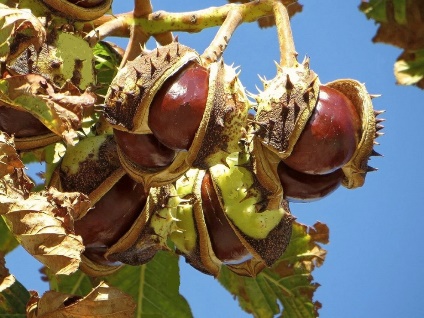 Стихотворение о Каштане.		Каштан, весной прекрасней всех деревьев	
И поражает он своею красотой,
Но ведь понять на белом свете
Дано лишь людям с чистою душой.

И глядя сердцем, не глазами
На красоту его цветов
Ты понимаешь как приятно
Поспать в тени его часок.

И форма листьев завлекает,
Она похожа на слезу
И дерево как будто плачет
Когда мы трогаем листву.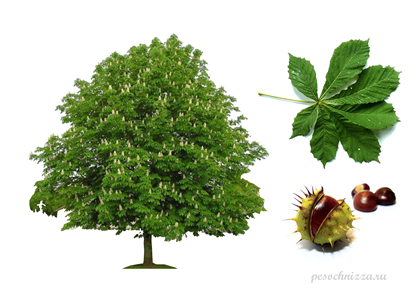 